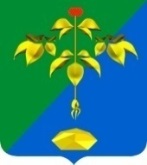 АДМИНИСТРАЦИЯ ПАРТИЗАНСКОГО ГОРОДСКОГО ОКРУГА  ПРИМОРСКОГО КРАЯП О С Т А Н О В Л Е Н И Е01 сентября 2023 г.                                                                         № 1364-паВ соответствии с Федеральными законами от 21 декабря 1994 года       № 68-ФЗ "О защите населения и территорий от чрезвычайных ситуаций природного и техногенного характера", от 12 февраля 1998 года № 28-ФЗ "О гражданской обороне", от 06 октября 2003 года № 131-ФЗ "Об общих принципах организации местного самоуправления в Российской Федерации", от 07 июля 2003 года № 126- ФЗ "О связи", постановлением Правительства Российской Федерации от 30.12.2003 № 794 «О единой государственной системе предупреждения и ликвидации чрезвычайных ситуаций», распоряжением  Правительства Российской Федерации от 25.10.2003 года            № 1544-р «О мерах по обеспечению своевременного оповещения населения об угрозе возникновения или о возникновении чрезвычайных ситуаций в мирное и военное время», постановления Правительства Приморского края от 07.09.2021 года № 586-пп «Об утверждении Положения о региональной автоматизированной системе централизованного оповещения Приморского края» на основании статей 29, 32 Устава Партизанского городского округа администрация Партизанского городского округаПОСТАНОВЛЯЕТ:1. Ввести в эксплуатацию муниципальную автоматизированную систему централизованного оповещения населения Партизанского городского округа (далее по тексту – МАСЦО).2. Утвердить:2.1. Положение о МАСЦО населения Партизанского городского округа. 2.2. Положение об организации оповещения через МАСЦО населения Партизанского городского округа.2.3. Положение по организации эксплуатационно-технического обслуживания МАСЦО  населения Партизанского городского округа.3. Директору муниципального казенного учреждения «Единая дежурно-диспетчерская служба, гражданская защита» Б. Л. Тимохину (далее - МКУ «ЕДДС, ГЗ ПГО»:3.1. Составить паспорт МАСЦО в соответствии с методическими рекомендациями по оформлению и ведению паспортов систем оповещения населения в субъектах Российской Федерации и потенциально-опасных объектов, утвержденными заместителем Министра Российской Федерации по делам гражданской обороны, чрезвычайным ситуациям и ликвидации последствий стихийных бедствий П.Ф. Барышевым 14.12.2018 № 2-4-71-30-33;3.2. Осуществлять контроль за эксплуатационно-техническим обслуживанием и ежегодно предусматривать средства на техническое обслуживание, ремонт аппаратуры и средств оповещения, развитие МАСЦО;3.3. В установленном действующим законодательством Российской Федерации и Правительством Приморского края порядке заключать договоры на техническое обслуживание и ремонт аппаратуры и средств оповещения МАСЦО, предоставление услуг связи;3.4. Организовать ведение документации, предусмотренной приказом МЧС Российской Федерации, Министерства информационных технологий и связи Российской Федерации, Министерства культуры и массовых коммуникаций Российской Федерации от 07.12.2005 № 877/138/597 «Об утверждении Положения по организации эксплуатационно-технического обслуживания систем оповещения населения»;3.5. При установке нового оборудования в соответствии с Планом развития МАСЦО населения Партизанского городского округа, при передаче имущества, входящего в состав МАСЦО, в оперативное управление муниципального казенного учреждения «Единая дежурно-диспетчерская служба, гражданская защита» (далее — МКУ «ЕДДС, ГЗ ПГО»), ввод его в эксплуатацию оформлять составлением соответствующего акта;3.6. Проводить комплексную проверку МАСЦО не реже 1 раза в год;3.7. Обучить сотрудников оперативно-дежурных смен единой дежурно-диспетчерской службы МКУ «ЕДДС, ГЗ ПГО» передаче сигналов оповещения и речевой информации в мирное и военное время.4. . Настоящее постановление подлежит размещению на официальном сайте администрации Партизанского городского округа в сети «Интернет», опубликованию в газете «Вести», вступает в силу с момента официального опубликования (обнародования).5. Контроль за исполнением настоящего постановления возложить на первого заместителя главы администрации городского округа С.С. Юдина.Глава городского округа                                                              О.А. БондаревО вводе в эксплуатацию муниципальной автоматизированной системы централизованного оповещения населения Партизанского городского округа 